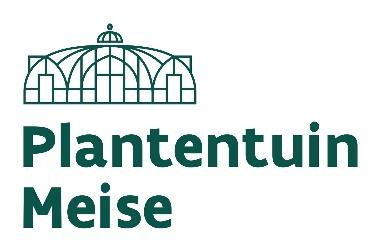 
SOLLICITATIEFORMULIER 
////////////////////////////////////////////////////////////////////////////////////////////////////////////////////////////////////////////////////////////////Agentschap Plantentuin Meise zoekt jobstudenten “MEDEWERKER KAWA-KOFFIEBAR”Beleidsdomein: Economie, Wetenschap en InnovatieNiveau : D Standplaats: Meise////////////////////////////////////////////////////////////////////////////////////////////////////////////////////////////////////////////////////////////////Persoonlijke gegevensAchternaam					Voornaam				Adres (straat + nr)		            		PC + Woonplaats 		Rijksregisternummer				E-mailadres				-      Geboorteplaats/land				Fysieke beperking/chronische ziekte 		Nationaliteit					Buitenlandse herkomst			 Telefoonnummer                       			Moedertaal				Studies, Opleiding & vorming
Geef in chronologische volgorde de gegevens van de studies/opleidingen die je hebt gevolgd of volgt
Vorige vakantiejobsVul hieronder in chronologische volgorde de gegevens in van je eventuele vorige vakantiejobsBeschikbaarheidKorte MotivatieWaarom solliciteer je voor deze functie?Privacywetgeving Sinds 25 mei 2018 gaat de Algemene Verordening Gegevensbescherming (AVG) of General Data Protection Regulation (GDPR) in. Dat is de nieuwe privacywetgeving om de persoonsgegevens van Europese burgers beter te beschermen.Plantentuin Meise verwerkt enkel de persoonsgegevens die je ons zelf geeft De gegevens worden niet automatisch (profiling) verwerkt.Wanneer u zich kandidaat stelt voor een betrekking bij Plantentuin Meise, verwerken wij uw persoonlijke gegevens om:u te helpen met uw kandidatuur binnen Plantentuin Meisemet u te communiceren wat betreft de selectie en eventuele aanwervingPlantentuin Meise bewaart je gegevens niet langer dan nodig, m.a.w. tot de geldigheidstermijn van de wervingsreserves verstreken zijn (2 jaar) of tot dat de lijnmanager beslist dat een wervingsreserve van een selectie niet langer nodig is.Wij behandelen je persoonsgegevens veilig en vertrouwelijk. Indien u zich vragen stelt, kan je steeds contact opnemen met de vermelde contactpersonen of via dpo@plantentuinmeise.be. U heeft het recht om uw bijgehouden gegevens te vragen, te verbeteren of te laten verwijderen indien u niet langer in de wervingsreserve wenst opgenomen te blijven.Periode
Van  - TotOnderwijsinstellingRichtingDiploma?☐ Ja     ☐ Nee☐ Ja     ☐ Nee☐ Ja     ☐ NeePeriode
Van – TotBedrijf/OrganisatieInhoud van de functieReden van vertrek☐ WEEK☐ WEEKEND    ☐ SCHOOLVAKANTIES